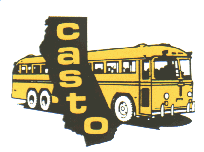 OPENING Pledge of allegiance Attendance1, 2, 3, 4, 5, 6, 7, 8, 9, 10, 12, 13, 14, 15, 17, 18, 19, 20President, 1st VP, 2nd VP, Secretary, Treasurer, Past President, Professional Associate Rep., Contractor Rep., Sustaining Member Rep., CASTOway’s Editor, CASBO Rep., CDE Rep., Legislative Rep.Verification of Eligibility1, 2, 3, 4, 5, 6, 7, 8, 9, 10, 12, 13, 14, 15, 17, 18, 19, 20Introductions and welcome –State Board, Executive Board, Audience.Minutes of Prior Meetings – Adjustments or changes; acceptance.Correspondence – Amanda Hightman Additions/changes to the Agenda – Tony PeregrinaReportsTreasurer – Christina Celeste 	Membership – Mike Sawyer / Christina CelesteState Officers – Executive BoardSpecial RepresentativesCalifornia Department of Education – Anna Borges Sustaining Member Representative – Jason HohalekContractors Representative – Erin BordaCASBO Representative – Matt SanchezStanding Committee ReportsLegislation – Nico Chavez Roadeo Report – Doug Smith CASTOway’s Editor – Kristy Fletcher / Ted Saltzstein Access & Mobility – Tony Peregrina Fundraiser / Bingo – Dano Rybar CASTOways.org Web page – Mike SawyerBUSINESS AND ISSUESOld Business2020 State Conference – Dano Rybar, Kerri Gardner, Stephanie Oliver, Donna KingBingo Report – Dano RybarConference Report – Mike Sawyer/Dano Rybar/Christina CelesteNew Business 2020 – 2021 Proposed Budget – Christina CelesteNew Way of Doing Business, State and Chapters – Tony Peregrina Reopen California – Tony PeregrinaCASTO Web page – Mike SawyerSchool Transportation Business Management Forum/Mechanic’s Workshop CA Best Tech & Inspection – Pam McDonald/Matt Thomas/Justin Gregory/Tony Lavezzo2021 State Conference -  Dano Rybar Information ExchangeChapter News – Chapter PresidentsADJOURNMENT 